PRAKATAAlhamdulilllah, Terima kasih kepada rakan-rakan guru dan team sumberpendidikan kerana menyediakan RPT 2023/2024 untuk kegunaan guru-guru di Malaysia.
Muaturun Percuma…
 **DILARANG UNTUK MENGAMBIL SEBARANG BENTUK DAN JENIS KEUNTUNGAN DARIPADA PIHAK KAMI DAN WEB INI SAMA ADA SECARA LANGSUNG ATAU TIDAK LANGSUNG.**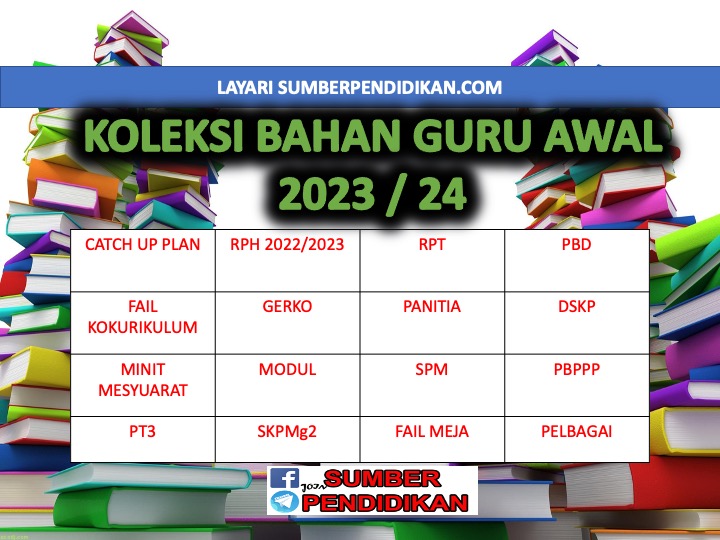 RPT MATEMATIK TINGKATAN 1 KSSM 2023/2024MINGGU / TARIKHSTANDARD KANDUNGANSTANDARD PEMBELAJARANSTANDARD PEMBELAJARANMODUL HEBATMINGGU / TARIKHSTANDARD KANDUNGANSTANDARD PEMBELAJARANSTANDARD PEMBELAJARANMODUL HEBATBAB 1 : NOMBOR NISBAHBAB 1 : NOMBOR NISBAHBAB 1 : NOMBOR NISBAHBAB 1 : NOMBOR NISBAHBAB 1 : NOMBOR NISBAHMINGGU 1KUMPULAN A19 Mac – 23 Mac 2024KUMPULAN B20 Mac – 24 Mac 20241.1  Integer1.1.1Mengenal nombor positif dan nombor negatif berdasarkan situasi sebenar.MODUL 21: Nombor Bulat                    MODUL 25: Integer               MODUL 22: Pecahan dan PerpuluhanMINGGU 1KUMPULAN A19 Mac – 23 Mac 2024KUMPULAN B20 Mac – 24 Mac 20241.1  Integer1.1.2 Mengenal dan memerihalkan integer. MODUL 21: Nombor Bulat                    MODUL 25: Integer               MODUL 22: Pecahan dan PerpuluhanMINGGU 1KUMPULAN A19 Mac – 23 Mac 2024KUMPULAN B20 Mac – 24 Mac 20241.1  Integer1.1.3 Mewakilkan integer pada garis nombor dan membuat perkaitan antara nilai integer dengan kedudukan integer tersebut berbanding integer lain pada garis nombor.MODUL 21: Nombor Bulat                    MODUL 25: Integer               MODUL 22: Pecahan dan PerpuluhanMINGGU 1KUMPULAN A19 Mac – 23 Mac 2024KUMPULAN B20 Mac – 24 Mac 20241.1  Integer1.1.4 Membanding dan menyusun integer mengikut tertib. MODUL 21: Nombor Bulat                    MODUL 25: Integer               MODUL 22: Pecahan dan PerpuluhanMINGGU 1KUMPULAN A19 Mac – 23 Mac 2024KUMPULAN B20 Mac – 24 Mac 20241.2  Operasi asas aritmetik yang melibatkan integer 1.2.1 Menambah dan menolak integer menggunakan garis nombor atau kaedah lain yang sesuai. Seterusnya membuat generalisasi tentang penambahan dan penolakan integer. MODUL 21: Nombor Bulat                    MODUL 25: Integer               MODUL 22: Pecahan dan PerpuluhanMINGGU 1KUMPULAN A19 Mac – 23 Mac 2024KUMPULAN B20 Mac – 24 Mac 20241.2  Operasi asas aritmetik yang melibatkan integer 1.2.2 Mendarab dan membahagi integer menggunakan pelbagai kaedah. Seterusnya membuat generalisasi tentang pendaraban dan pembahagian integer. MODUL 21: Nombor Bulat                    MODUL 25: Integer               MODUL 22: Pecahan dan PerpuluhanMINGGU 1KUMPULAN A19 Mac – 23 Mac 2024KUMPULAN B20 Mac – 24 Mac 20241.2  Operasi asas aritmetik yang melibatkan integer 1.2.3 Membuat pengiraan yang melibatkan gabungan operasi asas aritmetik bagi integer mengikut tertib operasi.  MODUL 21: Nombor Bulat                    MODUL 25: Integer               MODUL 22: Pecahan dan PerpuluhanMINGGU 1KUMPULAN A19 Mac – 23 Mac 2024KUMPULAN B20 Mac – 24 Mac 20241.2  Operasi asas aritmetik yang melibatkan integer 1.2.4 Menghuraikan hukum operasi aritmetik iaitu Hukum Identiti, Hukum Kalis Tukar Tertib, Hukum Kalis Sekutuan dan Hukum Kalis Agihan. MODUL 21: Nombor Bulat                    MODUL 25: Integer               MODUL 22: Pecahan dan PerpuluhanMINGGU 1KUMPULAN A19 Mac – 23 Mac 2024KUMPULAN B20 Mac – 24 Mac 20241.2  Operasi asas aritmetik yang melibatkan integer 1.2.5 Membuat pengiraan yang efisien dengan menggunakan hukum operasi asas aritmetik. MODUL 21: Nombor Bulat                    MODUL 25: Integer               MODUL 22: Pecahan dan PerpuluhanMINGGU 1KUMPULAN A19 Mac – 23 Mac 2024KUMPULAN B20 Mac – 24 Mac 20241.2  Operasi asas aritmetik yang melibatkan integer 1.2.5 Membuat pengiraan yang efisien dengan menggunakan hukum operasi asas aritmetik. MODUL 21: Nombor Bulat                    MODUL 25: Integer               MODUL 22: Pecahan dan PerpuluhanMINGGU 1KUMPULAN A19 Mac – 23 Mac 2024KUMPULAN B20 Mac – 24 Mac 20241.2  Operasi asas aritmetik yang melibatkan integer 1.2.6 Menyelesaikan masalah yang melibatkan integer. MODUL 21: Nombor Bulat                    MODUL 25: Integer               MODUL 22: Pecahan dan PerpuluhanMINGGU 2KUMPULAN A26 Mac – 30 Mac 2023KUMPULAN B27 Mac – 31 Mac 20231.3 Pecahan positif dan pecahan negatif1.3.1Mewakilkan pecahan positif dan pecahan negatif pada garis nombor.MODUL 21: Nombor Bulat                    MODUL 25: Integer               MODUL 22: Pecahan dan PerpuluhanMINGGU 2KUMPULAN A26 Mac – 30 Mac 2023KUMPULAN B27 Mac – 31 Mac 20231.3 Pecahan positif dan pecahan negatif1.3.2Membanding dan menyusun pecahan positif dan pecahan negatif mengikut tertib.MODUL 21: Nombor Bulat                    MODUL 25: Integer               MODUL 22: Pecahan dan PerpuluhanMINGGU 2KUMPULAN A26 Mac – 30 Mac 2023KUMPULAN B27 Mac – 31 Mac 20231.3 Pecahan positif dan pecahan negatif1.3.3Membuat pengiraan yang melibatkan gabungan operasi asas aritmetik bagi pecahan positif dan pecahan negatif mengikut tertib operasi.MODUL 21: Nombor Bulat                    MODUL 25: Integer               MODUL 22: Pecahan dan PerpuluhanMINGGU 2KUMPULAN A26 Mac – 30 Mac 2023KUMPULAN B27 Mac – 31 Mac 20231.3 Pecahan positif dan pecahan negatif1.3.4Menyelesaikan masalah yang melibatkan pecahan positif dan pecahan negatif.MODUL 21: Nombor Bulat                    MODUL 25: Integer               MODUL 22: Pecahan dan PerpuluhanMINGGU 2KUMPULAN A26 Mac – 30 Mac 2023KUMPULAN B27 Mac – 31 Mac 20231.4 Perpuluhan positif dan perpuluhan negatif1.4.1  Mewakilkan perpuluhan positif dan perpuluhan negatif pada garis nombor.MODUL 21: Nombor Bulat                    MODUL 25: Integer               MODUL 22: Pecahan dan PerpuluhanMINGGU 2KUMPULAN A26 Mac – 30 Mac 2023KUMPULAN B27 Mac – 31 Mac 20231.4 Perpuluhan positif dan perpuluhan negatif1.4.1  Mewakilkan perpuluhan positif dan perpuluhan negatif pada garis nombor.MODUL 21: Nombor Bulat                    MODUL 25: Integer               MODUL 22: Pecahan dan PerpuluhanMINGGU 2KUMPULAN A26 Mac – 30 Mac 2023KUMPULAN B27 Mac – 31 Mac 20231.4 Perpuluhan positif dan perpuluhan negatif1.4.2 Membanding dan menyusun perpuluhan positif dan perpuluhan negatif mengikut tertib.MODUL 21: Nombor Bulat                    MODUL 25: Integer               MODUL 22: Pecahan dan PerpuluhanMINGGU 2KUMPULAN A26 Mac – 30 Mac 2023KUMPULAN B27 Mac – 31 Mac 20231.4 Perpuluhan positif dan perpuluhan negatif1.4.2 Membanding dan menyusun perpuluhan positif dan perpuluhan negatif mengikut tertib.MODUL 21: Nombor Bulat                    MODUL 25: Integer               MODUL 22: Pecahan dan PerpuluhanMINGGU 2KUMPULAN A26 Mac – 30 Mac 2023KUMPULAN B27 Mac – 31 Mac 20231.4 Perpuluhan positif dan perpuluhan negatif1.4.3 Membuat pengiraan yang melibatkan gabungan operasi asas aritmetik bagi perpuluhan positif dan perpuluhan negatif mengikut tertib operasi.MODUL 21: Nombor Bulat                    MODUL 25: Integer               MODUL 22: Pecahan dan PerpuluhanMINGGU 2KUMPULAN A26 Mac – 30 Mac 2023KUMPULAN B27 Mac – 31 Mac 20231.4 Perpuluhan positif dan perpuluhan negatif1.4.4 Menyelesaikan masalah yang melibatkan perpuluhan positif dan perpuluhan negatif.MODUL 21: Nombor Bulat                    MODUL 25: Integer               MODUL 22: Pecahan dan PerpuluhanMINGGU 2KUMPULAN A26 Mac – 30 Mac 2023KUMPULAN B27 Mac – 31 Mac 20231.4 Perpuluhan positif dan perpuluhan negatif1.4.4 Menyelesaikan masalah yang melibatkan perpuluhan positif dan perpuluhan negatif.MODUL 21: Nombor Bulat                    MODUL 25: Integer               MODUL 22: Pecahan dan PerpuluhanMINGGU 3KUMPULAN A2 April – 6 April 2023KUMPULAN B3 April – 7 April 20231.5 Nombor nisbah1.5.1Mengenal dan memerihalkan nombor nisbah.MINGGU 3KUMPULAN A2 April – 6 April 2023KUMPULAN B3 April – 7 April 20231.5 Nombor nisbah1.5.2Membuat pengiraan yang melibatkan gabungan operasi asas aritmetik bagi nombor nisbah mengikut tertib operasi.MINGGU 3KUMPULAN A2 April – 6 April 2023KUMPULAN B3 April – 7 April 20231.5 Nombor nisbah1.5.3Menyelesaikan masalah yang melibatkan nombor nisbah.BAB 2 : FAKTOR DAN GANDAANBAB 2 : FAKTOR DAN GANDAANBAB 2 : FAKTOR DAN GANDAANBAB 2 : FAKTOR DAN GANDAANBAB 2 : FAKTOR DAN GANDAANMINGGU 4KUMPULAN A9 April – 13 April 2023KUMPULAN B10 April – 14 April 20232.1 Faktor, faktor perdana dan faktor sepunya terbesar (FSTB)2.1.1Menentu dan menyenaraikan faktor bagi nombor bulat, dan seterusnya membuat generalisasi tentang faktor.MODUL 32: Gandaan dan FaktorMINGGU 4KUMPULAN A9 April – 13 April 2023KUMPULAN B10 April – 14 April 20232.1 Faktor, faktor perdana dan faktor sepunya terbesar (FSTB)2.1.2Menentu dan menyenaraikan faktor perdana bagi suatu nombor bulat dan seterusnya mengungkapkan nombor tersebut dalam bentuk pemfaktoran perdana. MODUL 32: Gandaan dan FaktorMINGGU 4KUMPULAN A9 April – 13 April 2023KUMPULAN B10 April – 14 April 20232.1 Faktor, faktor perdana dan faktor sepunya terbesar (FSTB)2.1.3Menerang dan menentukan faktor sepunya bagi nombor bulat.MODUL 32: Gandaan dan FaktorMINGGU 4KUMPULAN A9 April – 13 April 2023KUMPULAN B10 April – 14 April 20232.1 Faktor, faktor perdana dan faktor sepunya terbesar (FSTB)2.1.4Menentukan FSTB bagi dua dan tiga nombor bulat.MODUL 32: Gandaan dan FaktorMINGGU 4KUMPULAN A9 April – 13 April 2023KUMPULAN B10 April – 14 April 20232.1 Faktor, faktor perdana dan faktor sepunya terbesar (FSTB)2.1.5Menyelesaikan masalah yang melibatkan FSTB.MODUL 32: Gandaan dan FaktorMINGGU 5KUMPULAN A16 April – 20 AprilKUMPULAN B17 April – 21 April2.2 Gandaan, gandaan sepunya dan gandaan sepunya terkecil (GSTK)2.2.1 Menerang dan menentukan gandaan sepunya bagi nombor bulat.MODUL 32: Gandaan dan FaktorMINGGU 5KUMPULAN A16 April – 20 AprilKUMPULAN B17 April – 21 April2.2 Gandaan, gandaan sepunya dan gandaan sepunya terkecil (GSTK)2.2.2Menentukan GSTK bagi dua dan tiga nombor bulat.MODUL 32: Gandaan dan FaktorMINGGU 5KUMPULAN A16 April – 20 AprilKUMPULAN B17 April – 21 April2.2 Gandaan, gandaan sepunya dan gandaan sepunya terkecil (GSTK)2.2.3 Menyelesaikan masalah yang melibatkan GSTK.MODUL 32: Gandaan dan FaktorKUMPULAN A23 April – 27 April 2023KUMPULAN B24 April – 28 April 2023Cuti Pertengahan Penggal 1BAB 3 : KUASA DUA, PUNCA KUASA DUA, KUASA TIGA, PUNCA KUASA TIGABAB 3 : KUASA DUA, PUNCA KUASA DUA, KUASA TIGA, PUNCA KUASA TIGABAB 3 : KUASA DUA, PUNCA KUASA DUA, KUASA TIGA, PUNCA KUASA TIGABAB 3 : KUASA DUA, PUNCA KUASA DUA, KUASA TIGA, PUNCA KUASA TIGABAB 3 : KUASA DUA, PUNCA KUASA DUA, KUASA TIGA, PUNCA KUASA TIGAMINGGU 6KUMPULAN A30 April – 4 Mei 2023KUMPULAN B1 Mei – 5 Mei 20233.1  Kuasa dua dan punca kuasa dua3.1.1 Menerangkan maksud kuasa dua dan kuasa dua sempurna.MODUL 31: Indeks, Kuasa Dua dan Punca Kuasa DuaMINGGU 6KUMPULAN A30 April – 4 Mei 2023KUMPULAN B1 Mei – 5 Mei 20233.1  Kuasa dua dan punca kuasa dua3.1.2 Menentukan sama ada suatu nombor adalah kuasa dua sempurna.MODUL 31: Indeks, Kuasa Dua dan Punca Kuasa DuaMINGGU 6KUMPULAN A30 April – 4 Mei 2023KUMPULAN B1 Mei – 5 Mei 20233.1  Kuasa dua dan punca kuasa dua3.1.3Menyatakan hubungan antara kuasa dua dan punca kuasa dua.MODUL 31: Indeks, Kuasa Dua dan Punca Kuasa DuaMINGGU 6KUMPULAN A30 April – 4 Mei 2023KUMPULAN B1 Mei – 5 Mei 20233.1  Kuasa dua dan punca kuasa dua3.1.4 Menentukan kuasa dua suatu nombor tanpa dan dengan menggunakan alat teknologi.  MODUL 31: Indeks, Kuasa Dua dan Punca Kuasa DuaMINGGU 6KUMPULAN A30 April – 4 Mei 2023KUMPULAN B1 Mei – 5 Mei 20233.1  Kuasa dua dan punca kuasa dua3.1.5 Menentukan punca kuasa dua suatu nombor tanpa menggunakan alat teknologi. MODUL 31: Indeks, Kuasa Dua dan Punca Kuasa DuaMINGGU 6KUMPULAN A30 April – 4 Mei 2023KUMPULAN B1 Mei – 5 Mei 20233.1  Kuasa dua dan punca kuasa dua3.1.6 Menentukan punca kuasa dua suatu nombor positif dengan menggunakan alat teknologi. MODUL 31: Indeks, Kuasa Dua dan Punca Kuasa DuaMINGGU 6KUMPULAN A30 April – 4 Mei 2023KUMPULAN B1 Mei – 5 Mei 20233.1  Kuasa dua dan punca kuasa dua3.1.7 Menganggar MODUL 31: Indeks, Kuasa Dua dan Punca Kuasa DuaMINGGU 6KUMPULAN A30 April – 4 Mei 2023KUMPULAN B1 Mei – 5 Mei 20233.1  Kuasa dua dan punca kuasa dua(i)      kuasa dua suatu nombor, MODUL 31: Indeks, Kuasa Dua dan Punca Kuasa DuaMINGGU 6KUMPULAN A30 April – 4 Mei 2023KUMPULAN B1 Mei – 5 Mei 20233.1  Kuasa dua dan punca kuasa dua(ii)     punca kuasa dua suatu nombor.MODUL 31: Indeks, Kuasa Dua dan Punca Kuasa DuaMINGGU 6KUMPULAN A30 April – 4 Mei 2023KUMPULAN B1 Mei – 5 Mei 20233.1  Kuasa dua dan punca kuasa dua3.1.8  Membuat generalisasi tentang pendaraban yang melibatkan MODUL 31: Indeks, Kuasa Dua dan Punca Kuasa DuaMINGGU 6KUMPULAN A30 April – 4 Mei 2023KUMPULAN B1 Mei – 5 Mei 20233.1  Kuasa dua dan punca kuasa dua(i)      punca kuasa dua nombor yang sama, MODUL 31: Indeks, Kuasa Dua dan Punca Kuasa DuaMINGGU 6KUMPULAN A30 April – 4 Mei 2023KUMPULAN B1 Mei – 5 Mei 20233.1  Kuasa dua dan punca kuasa dua(ii)     punca kuasa dua nombor yang berbeza.MODUL 31: Indeks, Kuasa Dua dan Punca Kuasa DuaMINGGU 6KUMPULAN A30 April – 4 Mei 2023KUMPULAN B1 Mei – 5 Mei 20233.1  Kuasa dua dan punca kuasa dua3.1.9  Mengemuka dan menyelesaikan masalah yang melibatkan kuasa dua dan punca kuasa dua.MODUL 31: Indeks, Kuasa Dua dan Punca Kuasa DuaMINGGU 7KUMPULAN A7 Mei – 11 Mei 2023KUMPULAN B8 Mei – 12 Mei 20233.2  Kuasa tiga dan punca kuasa tiga3.2.1Menerangkan maksud kuasa tiga dan kuasa tiga sempurna.MINGGU 7KUMPULAN A7 Mei – 11 Mei 2023KUMPULAN B8 Mei – 12 Mei 20233.2  Kuasa tiga dan punca kuasa tiga3.2.2Menentukan sama ada suatu nombor adalah kuasa tiga sempurna.MINGGU 7KUMPULAN A7 Mei – 11 Mei 2023KUMPULAN B8 Mei – 12 Mei 20233.2  Kuasa tiga dan punca kuasa tiga3.2.3Menyatakan hubungan antara kuasa tiga dan punca kuasa tiga.MINGGU 7KUMPULAN A7 Mei – 11 Mei 2023KUMPULAN B8 Mei – 12 Mei 20233.2  Kuasa tiga dan punca kuasa tiga3.2.4Menentukan kuasa tiga suatu nombor tanpa dan dengan menggunakan alat teknologi.  MINGGU 7KUMPULAN A7 Mei – 11 Mei 2023KUMPULAN B8 Mei – 12 Mei 20233.2  Kuasa tiga dan punca kuasa tiga3.2.5Menentukan punca kuasa tiga suatu nombor tanpa menggunakan alat teknologi. MINGGU 7KUMPULAN A7 Mei – 11 Mei 2023KUMPULAN B8 Mei – 12 Mei 20233.2  Kuasa tiga dan punca kuasa tiga3.2.5Menentukan punca kuasa tiga suatu nombor tanpa menggunakan alat teknologi. MINGGU 7KUMPULAN A7 Mei – 11 Mei 2023KUMPULAN B8 Mei – 12 Mei 20233.2  Kuasa tiga dan punca kuasa tiga3.2.6Menentukan punca kuasa tiga suatu nombor dengan menggunakan alat teknologi. MINGGU 7KUMPULAN A7 Mei – 11 Mei 2023KUMPULAN B8 Mei – 12 Mei 20233.2  Kuasa tiga dan punca kuasa tiga3.2.7Menganggar MINGGU 7KUMPULAN A7 Mei – 11 Mei 2023KUMPULAN B8 Mei – 12 Mei 20233.2  Kuasa tiga dan punca kuasa tiga3.2.7(i)      kuasa tiga suatu nombor, MINGGU 7KUMPULAN A7 Mei – 11 Mei 2023KUMPULAN B8 Mei – 12 Mei 20233.2  Kuasa tiga dan punca kuasa tiga3.2.7(ii)     punca kuasa tiga suatu nombor. MINGGU 7KUMPULAN A7 Mei – 11 Mei 2023KUMPULAN B8 Mei – 12 Mei 20233.2  Kuasa tiga dan punca kuasa tiga3.2.8Menyelesaikan masalah yang melibatkan kuasa tiga dan punca kuasa tiga.MINGGU 7KUMPULAN A7 Mei – 11 Mei 2023KUMPULAN B8 Mei – 12 Mei 20233.2  Kuasa tiga dan punca kuasa tiga3.2.9Menjalankan pengiraan yang melibatkan penambahan, penolakan, pendaraban, pembahagian dan gabungan operasi tersebut ke atas kuasa dua, punca kuasa dua, kuasa tiga dan punca kuasa tiga.BAB 4 : NISBAH, KADAR DAN KADARANBAB 4 : NISBAH, KADAR DAN KADARANBAB 4 : NISBAH, KADAR DAN KADARANBAB 4 : NISBAH, KADAR DAN KADARANBAB 4 : NISBAH, KADAR DAN KADARANMINGGU 9KUMPULAN A21 Mei – 25 Mei 2023KUMPULAN B22 Mei – 26 Mei 20234.1  Nisbah4.1.1Mewakilkan hubungan antara tiga kuantiti dalam bentuk  a : b : c.MODUL 13: Nisbah, Perkadaran dan PeratusanMINGGU 9KUMPULAN A21 Mei – 25 Mei 2023KUMPULAN B22 Mei – 26 Mei 20234.1  Nisbah4.1.2Mengenal pasti dan menentukan nisbah setara dalam konteks berangka, geometri atau situasi harian.MODUL 13: Nisbah, Perkadaran dan PeratusanMINGGU 9KUMPULAN A21 Mei – 25 Mei 2023KUMPULAN B22 Mei – 26 Mei 20234.1  Nisbah4.1.3Mengungkapkan nisbah dua dan tiga kuantiti dalam bentuk termudah.MODUL 13: Nisbah, Perkadaran dan PeratusanMINGGU 9KUMPULAN A21 Mei – 25 Mei 2023KUMPULAN B22 Mei – 26 Mei 20234.2  Kadar4.2.1Menentukan hubungan antara nisbah dan kadar.MODUL 13: Nisbah, Perkadaran dan PeratusanMINGGU 9KUMPULAN A21 Mei – 25 Mei 2023KUMPULAN B22 Mei – 26 Mei 20234.3   Kadaran4.3.1Menentukan hubungan antara nisbah dan kadaran. MODUL 13: Nisbah, Perkadaran dan PeratusanMINGGU 9KUMPULAN A21 Mei – 25 Mei 2023KUMPULAN B22 Mei – 26 Mei 20234.3   Kadaran4.3.2Menentukan nilai yang tidak diketahui dalam suatu kadaran.MODUL 13: Nisbah, Perkadaran dan PeratusanKUMPULAN A28 Mei – 1 Jun 2023KUMPULAN B29 Mei – 2 Jun 2023Cuti Penggal 1MODUL 13: Nisbah, Perkadaran dan PeratusanMINGGU 10KUMPULAN A4 Jun – 8 Jun 2023KUMPULAN B5 Jun – 9 Jun 20234.4 Nisbah, kadar dan kadaran4.4.1Menentukan nisbah tiga kuantiti apabila dua atau lebih nisbah dua kuantiti diberi.MODUL 13: Nisbah, Perkadaran dan PeratusanMINGGU 10KUMPULAN A4 Jun – 8 Jun 2023KUMPULAN B5 Jun – 9 Jun 20234.4 Nisbah, kadar dan kadaran4.4.2Menentukan nisbah atau nilai yang berkaitan apabila diberiMODUL 13: Nisbah, Perkadaran dan PeratusanMINGGU 10KUMPULAN A4 Jun – 8 Jun 2023KUMPULAN B5 Jun – 9 Jun 20234.4 Nisbah, kadar dan kadaran(i)  nisbah dua kuantiti dan nilai satu kuantitiMODUL 13: Nisbah, Perkadaran dan PeratusanMINGGU 10KUMPULAN A4 Jun – 8 Jun 2023KUMPULAN B5 Jun – 9 Jun 20234.4 Nisbah, kadar dan kadaran(ii) nisbah tiga kuantiti dan nilai satu kuantitiMODUL 13: Nisbah, Perkadaran dan PeratusanMINGGU 10KUMPULAN A4 Jun – 8 Jun 2023KUMPULAN B5 Jun – 9 Jun 20234.4 Nisbah, kadar dan kadaran4.4.3Menentukan nilai yang berkaitan dengan suatu kadar.MODUL 13: Nisbah, Perkadaran dan PeratusanMINGGU 10KUMPULAN A4 Jun – 8 Jun 2023KUMPULAN B5 Jun – 9 Jun 20234.4 Nisbah, kadar dan kadaran4.4.4Menyelesaikan masalah yang melibatkan nisbah, kadar dan kadaran, termasuk membuat anggaran.MODUL 13: Nisbah, Perkadaran dan PeratusanMINGGU 11KUMPULAN A11 Jun – 15 Jun 2023KUMPULAN B12 Jun – 16 Jun 20234.5  Perkaitan antara nisbah, kadar dan kadaran dengan peratusan , pecahan dan perpuluhan.4.5.1Menentukan hubungan antara peratusan dan nisbah.MODUL 13: Nisbah, Perkadaran dan PeratusanMINGGU 11KUMPULAN A11 Jun – 15 Jun 2023KUMPULAN B12 Jun – 16 Jun 20234.5  Perkaitan antara nisbah, kadar dan kadaran dengan peratusan , pecahan dan perpuluhan.4.5.2Menentukan peratusan suatu kuantiti dengan mengaplikasikan konsep kadaran.MODUL 13: Nisbah, Perkadaran dan PeratusanMINGGU 11KUMPULAN A11 Jun – 15 Jun 2023KUMPULAN B12 Jun – 16 Jun 20234.5  Perkaitan antara nisbah, kadar dan kadaran dengan peratusan , pecahan dan perpuluhan.4.5.3Menyelesaikan masalah yang melibatkan perkaitan antara nisbah, kadar dan kadraan dengan peratusan, pecahan dan perpuluhan.MODUL 13: Nisbah, Perkadaran dan PeratusanMINGGU 12KUMPULAN A18  – 22 Jun 2023KUMPULAN B19  – 23 Jun 20235.1  Pemboleh ubah dan ungkapan algebra5.1.1Menggunakan huruf untuk mewakilkan kuantiti yang tidak diketahui nilai. Seterusnya menyatakan sama ada pemboleh ubah itu mempunyai nilai yang tetap atau nilai yang berubah dengan memberi justifikasi. MODUL 16:                                         Ungkapan Algebra                                    MODUL 17: Operasi Ungkpan Algebra5.1  Pemboleh ubah dan ungkapan algebra5.1.2Menerbitkan ungkapan algebra berdasarkan ungkapan aritmetik yang mewakili suatu situasi.   MODUL 16:                                         Ungkapan Algebra                                    MODUL 17: Operasi Ungkpan Algebra5.1  Pemboleh ubah dan ungkapan algebra5.1.3Menentukan nilai ungkapan algebra apabila nilai pemboleh ubah diberi dan membuat perkaitan dengan situasi yang sesuai.MODUL 16:                                         Ungkapan Algebra                                    MODUL 17: Operasi Ungkpan Algebra5.1  Pemboleh ubah dan ungkapan algebra5.1.4Mengenal pasti sebutan dalam suatu ungkapan algebra. Seterusnya menyatakan pekali yang mungkin bagi sebutan algebra.MODUL 16:                                         Ungkapan Algebra                                    MODUL 17: Operasi Ungkpan Algebra5.1  Pemboleh ubah dan ungkapan algebra5.1.5Mengenal pasti sebutan serupa dan sebutan tidak serupa.MODUL 16:                                         Ungkapan Algebra                                    MODUL 17: Operasi Ungkpan AlgebraMINGGU 13KUMPULAN A25 Jun – 29 Jun 2023KUMPULAN B26 Jun – 30 Jun 20235.2  Ungkapan algebra yang melibatkan operasi asas aritmetik5.2.1Menambah dan menolak dua atau lebih ungkapan algebra.MODUL 16:                                         Ungkapan Algebra                                    MODUL 17: Operasi Ungkpan AlgebraMINGGU 13KUMPULAN A25 Jun – 29 Jun 2023KUMPULAN B26 Jun – 30 Jun 20235.2  Ungkapan algebra yang melibatkan operasi asas aritmetik5.2.2Membuat generalisasi tentang pendaraban berulang ungkapan algebra.MODUL 16:                                         Ungkapan Algebra                                    MODUL 17: Operasi Ungkpan AlgebraMINGGU 13KUMPULAN A25 Jun – 29 Jun 2023KUMPULAN B26 Jun – 30 Jun 20235.2  Ungkapan algebra yang melibatkan operasi asas aritmetik5.2.3Mendarab dan membahagi ungkapan algebra yang mengandungi satu sebutan.MODUL 16:                                         Ungkapan Algebra                                    MODUL 17: Operasi Ungkpan AlgebraBAB 6 : PERSAMAAN LINEARBAB 6 : PERSAMAAN LINEARBAB 6 : PERSAMAAN LINEARBAB 6 : PERSAMAAN LINEARBAB 6 : PERSAMAAN LINEARMINGGU 14KUMPULAN A2 Julai – 6 Julai 2023KUMPULAN B3 Julai – 7 Julai 20236.1  Persamaan linear dalam satu pemboleh ubah       6.1.1 Mengenal pasti persamaan linear dalam satu pemboleh ubah dan menghuraikan ciri-ciri persamaan tersebut. MODUL 7: Persamaan Linear                                                                                             MODUL 10: Graf Fungsi LinearMINGGU 14KUMPULAN A2 Julai – 6 Julai 2023KUMPULAN B3 Julai – 7 Julai 20236.1  Persamaan linear dalam satu pemboleh ubah       6.1.2 Membentuk persamaan linear dalam satu pemboleh ubah berdasarkan suatu pernyataan atau situasi, dan sebaliknya.MODUL 7: Persamaan Linear                                                                                             MODUL 10: Graf Fungsi LinearMINGGU 14KUMPULAN A2 Julai – 6 Julai 2023KUMPULAN B3 Julai – 7 Julai 20236.1  Persamaan linear dalam satu pemboleh ubah       6.1.3Menyelesaikan persamaan linear dalam satu pemboleh ubah.  MODUL 7: Persamaan Linear                                                                                             MODUL 10: Graf Fungsi LinearMINGGU 14KUMPULAN A2 Julai – 6 Julai 2023KUMPULAN B3 Julai – 7 Julai 20236.1  Persamaan linear dalam satu pemboleh ubah       6.1.3Menyelesaikan persamaan linear dalam satu pemboleh ubah.  MODUL 7: Persamaan Linear                                                                                             MODUL 10: Graf Fungsi LinearMINGGU 14KUMPULAN A2 Julai – 6 Julai 2023KUMPULAN B3 Julai – 7 Julai 20236.1  Persamaan linear dalam satu pemboleh ubah       6.1.4Menyelesaikan masalah yang melibatkan persamaan linear dalam satu pemboleh ubah.MODUL 7: Persamaan Linear                                                                                             MODUL 10: Graf Fungsi LinearMINGGU 15KUMPULAN A9 Julai – 13 Julai 2023KUMPULAN B10 Julai – 14 Julai 20236.2  Persamaan linear dalam dua pemboleh ubah6.2.1 Mengenal pasti persamaan linear dalam dua pemboleh ubah dan menghuraikan ciri-ciri persamaan tersebut.MODUL 7: Persamaan Linear                                                                                             MODUL 10: Graf Fungsi LinearMINGGU 15KUMPULAN A9 Julai – 13 Julai 2023KUMPULAN B10 Julai – 14 Julai 20236.2  Persamaan linear dalam dua pemboleh ubah6.2.2 Membentuk persamaan linear dalam dua pemboleh ubah berdasarkan suatu pernyataan atau situasi, dan sebaliknya.MODUL 7: Persamaan Linear                                                                                             MODUL 10: Graf Fungsi LinearMINGGU 15KUMPULAN A9 Julai – 13 Julai 2023KUMPULAN B10 Julai – 14 Julai 20236.2  Persamaan linear dalam dua pemboleh ubah6.2.3 Menentu dan menjelaskan penyelesaian yang mungkin bagi persamaan linear dalam dua pembolehubah.MODUL 7: Persamaan Linear                                                                                             MODUL 10: Graf Fungsi LinearMINGGU 15KUMPULAN A9 Julai – 13 Julai 2023KUMPULAN B10 Julai – 14 Julai 20236.2  Persamaan linear dalam dua pemboleh ubah6.2.4Mewakilkan persamaan linear dalam dua pemboleh ubah secara graf.MODUL 7: Persamaan Linear                                                                                             MODUL 10: Graf Fungsi LinearMINGGU 16KUMPULAN A16 Julai – 20 Julai 2023KUMPULAN B17 Julai – 21 Julai 20236.3 Persamaan linear serentak dalam dua pemboleh ubah6.3.1Membentuk persamaan linear serentak berdasarkan situasi harian. Seterusnya mewakilkan persamaan linear serentak dalam dua pemboleh ubah secara graf dan menjelaskan maksud persamaan linear serentak.MINGGU 16KUMPULAN A16 Julai – 20 Julai 2023KUMPULAN B17 Julai – 21 Julai 20236.3 Persamaan linear serentak dalam dua pemboleh ubah6.3.2Menyelesaikan persamaan linear serentak dalam dua pemboleh ubah menggunakan pelbagai kaedah. MINGGU 16KUMPULAN A16 Julai – 20 Julai 2023KUMPULAN B17 Julai – 21 Julai 20236.3 Persamaan linear serentak dalam dua pemboleh ubah6.3.3Menyelesaikan masalah yang melibatkan persamaan linear serentak dalam dua pemboleh ubah.BAB 7 : KETAKSAMAAN LINEARBAB 7 : KETAKSAMAAN LINEARBAB 7 : KETAKSAMAAN LINEARBAB 7 : KETAKSAMAAN LINEARBAB 7 : KETAKSAMAAN LINEARMINGGU 17KUMPULAN A23 Julai – 27 Julai 2023KUMPULAN B24 Julai – 28 Julai 20237.1  Ketaksamaan7.1.1Membanding nilai nombor, memerihal ketaksamaan dan seterusnya menerbitkan ketaksamaan algebra.MODUL 11: Ketaksamaan LinearMINGGU 17KUMPULAN A23 Julai – 27 Julai 2023KUMPULAN B24 Julai – 28 Julai 20237.1  Ketaksamaan7.1.2Membuat generalisasi tentang ketaksamaan yang berkaitan denganMODUL 11: Ketaksamaan LinearMINGGU 17KUMPULAN A23 Julai – 27 Julai 2023KUMPULAN B24 Julai – 28 Julai 20237.1  Ketaksamaan7.1.2(i) sifat akas dan transitif, songsangan terhadap penambahan dan pendarabanMODUL 11: Ketaksamaan LinearMINGGU 17KUMPULAN A23 Julai – 27 Julai 2023KUMPULAN B24 Julai – 28 Julai 20237.1  Ketaksamaan7.1.2(ii) operasi asas aritmetik.MODUL 11: Ketaksamaan LinearMINGGU 18KUMPULAN A30 Julai – 3 Ogos 2023KUMPULAN B31 Julai – 4 Ogos 20237.2 Ketaksamaan linear dalam satu pemboleh ubah7.2.1Membentuk ketaksamaan linear berdasarkan suatu situasi kehidupan harian, dan sebaliknya.MINGGU 18KUMPULAN A30 Julai – 3 Ogos 2023KUMPULAN B31 Julai – 4 Ogos 20237.2 Ketaksamaan linear dalam satu pemboleh ubah7.2.2Menyelesaikan masalah yang melibatkan ketaksamaan linear dalam satu pemboleh ubah.MINGGU 18KUMPULAN A30 Julai – 3 Ogos 2023KUMPULAN B31 Julai – 4 Ogos 20237.2 Ketaksamaan linear dalam satu pemboleh ubah7.2.3Menyelesaikan ketaksamaan linear serentak dalam satu pemboleh ubah.BAB 8 : GARIS DAN SUDUTBAB 8 : GARIS DAN SUDUTBAB 8 : GARIS DAN SUDUTBAB 8 : GARIS DAN SUDUTBAB 8 : GARIS DAN SUDUTMINGGU 19KUMPULAN A6 Ogos – 10 Ogos 2023KUMPULAN B7 Ogos – 11 Ogos 20238.1  Garis dan sudut8.1.1Menentu dan menerangkan kekongruenan tembereng garis dan kekongruenan sudut.MODUL  18: Garis dan Sudut                          MODUL 30: TrigonometriMINGGU 19KUMPULAN A6 Ogos – 10 Ogos 2023KUMPULAN B7 Ogos – 11 Ogos 20238.1  Garis dan sudut8.1.2Menganggar dan mengukur saiz tembereng garis dan sudut serta menerangkan cara anggaran diperoleh.MODUL  18: Garis dan Sudut                          MODUL 30: TrigonometriMINGGU 19KUMPULAN A6 Ogos – 10 Ogos 2023KUMPULAN B7 Ogos – 11 Ogos 20238.1  Garis dan sudut8.1.3Mengenal, membanding beza dan menerangkan sifat sudut pada garis lurus, sudut refleks, dan sudut putaran lengkap. MODUL  18: Garis dan Sudut                          MODUL 30: TrigonometriMINGGU 19KUMPULAN A6 Ogos – 10 Ogos 2023KUMPULAN B7 Ogos – 11 Ogos 20238.1  Garis dan sudut8.1.4Memerihalkan sifat sudut pelengkap, sudut penggenap dan sudut konjugat. MODUL  18: Garis dan Sudut                          MODUL 30: TrigonometriMINGGU 19KUMPULAN A6 Ogos – 10 Ogos 2023KUMPULAN B7 Ogos – 11 Ogos 20238.1  Garis dan sudut8.1.5Menyelesaikan masalah yang melibatkan sudut pelengkap, sudut penggenap dan sudut konjugat.MODUL  18: Garis dan Sudut                          MODUL 30: TrigonometriMINGGU 19KUMPULAN A6 Ogos – 10 Ogos 2023KUMPULAN B7 Ogos – 11 Ogos 20238.1  Garis dan sudut8.1.6Membina MODUL  18: Garis dan Sudut                          MODUL 30: TrigonometriMINGGU 19KUMPULAN A6 Ogos – 10 Ogos 2023KUMPULAN B7 Ogos – 11 Ogos 20238.1  Garis dan sudut8.1.6(i)      tembereng garis, MODUL  18: Garis dan Sudut                          MODUL 30: TrigonometriMINGGU 19KUMPULAN A6 Ogos – 10 Ogos 2023KUMPULAN B7 Ogos – 11 Ogos 20238.1  Garis dan sudut8.1.6(ii)     pembahagi dua sama serenjang suatu tembereng garis, MODUL  18: Garis dan Sudut                          MODUL 30: TrigonometriMINGGU 19KUMPULAN A6 Ogos – 10 Ogos 2023KUMPULAN B7 Ogos – 11 Ogos 20238.1  Garis dan sudut8.1.6(iii)    garis serenjang kepada suatu garis lurus,MODUL  18: Garis dan Sudut                          MODUL 30: TrigonometriMINGGU 19KUMPULAN A6 Ogos – 10 Ogos 2023KUMPULAN B7 Ogos – 11 Ogos 20238.1  Garis dan sudut8.1.6(iv)   garis selari  dan menerangkan rasional langkah-langkah pembinaan.MODUL  18: Garis dan Sudut                          MODUL 30: TrigonometriMINGGU 19KUMPULAN A6 Ogos – 10 Ogos 2023KUMPULAN B7 Ogos – 11 Ogos 20238.1  Garis dan sudut8.1.7Membina sudut dan pembahagi dua sama sudut serta menerangkan rasional langkah-langkah pembinaan.MODUL  18: Garis dan Sudut                          MODUL 30: TrigonometriMINGGU 20KUMPULAN A13 Ogos – 17 Ogos 2023KUMPULAN B14 Ogos – 18 Ogos 20238.2 Sudut yang berkaitan dengan garis bersilang8.2.1Mengenal pasti, menerangkan dan melukis sudut bertentang bucu dan sudut bersebelahan pada garis bersilang, termasuk garis serenjang.MINGGU 20KUMPULAN A13 Ogos – 17 Ogos 2023KUMPULAN B14 Ogos – 18 Ogos 20238.2 Sudut yang berkaitan dengan garis bersilang8.2.2Menentukan nilai sudut yang berkaitan dengan garis bersilang apabila nilai sudut lain diberi.MINGGU 20KUMPULAN A13 Ogos – 17 Ogos 2023KUMPULAN B14 Ogos – 18 Ogos 20238.2 Sudut yang berkaitan dengan garis bersilang8.2.3Menyelesaikan masalah yang melibatkan sudut yang berkaitan dengan garis bersilang.MINGGU 21KUMPULAN A20 Ogos – 24 Ogos 2023KUMPULAN B21 Ogos – 25 Ogos 2023KUMPULAN A27 Ogos –  31 Ogos 2023KUMPULAN B28 Ogos –  1 Sept 2023Cuti Penggal 2MINGGU 22KUMPULAN A3 Sept – 7 Sept 2023KUMPULAN B4 Sept – 8 Sept 20238.3 Sudut yang berkaitan dengan garis selari dan garis rentas lintang8.3.1Mengenal, menerangkan dan melukis garis selari dan garis rentas lintang.MINGGU 22KUMPULAN A3 Sept – 7 Sept 2023KUMPULAN B4 Sept – 8 Sept 20238.3 Sudut yang berkaitan dengan garis selari dan garis rentas lintang8.3.2Mengenal, menerangkan dan melukis sudut sepadan, sudut selang-seli dan sudut pedalaman.MINGGU 22KUMPULAN A3 Sept – 7 Sept 2023KUMPULAN B4 Sept – 8 Sept 20238.3 Sudut yang berkaitan dengan garis selari dan garis rentas lintang8.3.3Menentukan sama ada dua garis lurus adalah selari berdasarkan sifat-sifat sudut yang berkaitan dengan garis rentas lintang. MINGGU 22KUMPULAN A3 Sept – 7 Sept 2023KUMPULAN B4 Sept – 8 Sept 20238.3 Sudut yang berkaitan dengan garis selari dan garis rentas lintang8.3.4Menentukan nilai sudut yang berkaitan dengan garis selari dan garis rentas lintang apabila nilai sudut lain diberi. MINGGU 22KUMPULAN A3 Sept – 7 Sept 2023KUMPULAN B4 Sept – 8 Sept 20238.3 Sudut yang berkaitan dengan garis selari dan garis rentas lintang8.3.5Mengenal dan mewakilkan sudut dongak dan sudut tunduk dalam situasi kehidupan sebenar.MINGGU 22KUMPULAN A3 Sept – 7 Sept 2023KUMPULAN B4 Sept – 8 Sept 20238.3 Sudut yang berkaitan dengan garis selari dan garis rentas lintang8.3.6Menyelesaikan masalah yang melibatkan sudut yang berkaitan dengan garis selari dan garis rentas lintang.BAB 9 : POLIGON ASASBAB 9 : POLIGON ASASBAB 9 : POLIGON ASASBAB 9 : POLIGON ASASBAB 9 : POLIGON ASASMINGGU 23KUMPULAN A10 Sept – 14 Sept 2023KUMPULAN B11 Sept – 15 Sept 20239.1  Poligon9.1.1Menyatakan hubung kait antara bilangan sisi, bucu dan pepenjuru poligon.MODUL 15: Simetri               MODUL  24: PoligonMINGGU 23KUMPULAN A10 Sept – 14 Sept 2023KUMPULAN B11 Sept – 15 Sept 20239.1  Poligon9.1.2Melukis poligon, melabel bucu poligon dan menamakan poligon tersebut berdasarkan bucu yang telah dilabel. MODUL 15: Simetri               MODUL  24: PoligonMINGGU 23KUMPULAN A10 Sept – 14 Sept 2023KUMPULAN B11 Sept – 15 Sept 20239.2 Sifat segi tiga dan sudut pedalaman serta sudut peluaran segi tiga9.2.1Mengenal dan menyenaraikan sifat geometri bagi pelbagai jenis segi tiga. Seterusnya mengkelaskan segi tiga berdasarkan sifat geometri.MODUL 15: Simetri               MODUL  24: PoligonMINGGU 23KUMPULAN A10 Sept – 14 Sept 2023KUMPULAN B11 Sept – 15 Sept 20239.2 Sifat segi tiga dan sudut pedalaman serta sudut peluaran segi tiga9.2.2Membuat dan mengesahkan konjektur suatu segi tiga tentangMODUL 15: Simetri               MODUL  24: PoligonMINGGU 23KUMPULAN A10 Sept – 14 Sept 2023KUMPULAN B11 Sept – 15 Sept 20239.2 Sifat segi tiga dan sudut pedalaman serta sudut peluaran segi tiga9.2.2(i)      hasil tambah sudut pedalaman, MODUL 15: Simetri               MODUL  24: PoligonMINGGU 23KUMPULAN A10 Sept – 14 Sept 2023KUMPULAN B11 Sept – 15 Sept 20239.2 Sifat segi tiga dan sudut pedalaman serta sudut peluaran segi tiga9.2.2(ii)     hasil tambah sudut pedalaman dan sudut peluaran bersebelahan,MODUL 15: Simetri               MODUL  24: PoligonMINGGU 23KUMPULAN A10 Sept – 14 Sept 2023KUMPULAN B11 Sept – 15 Sept 20239.2 Sifat segi tiga dan sudut pedalaman serta sudut peluaran segi tiga9.2.2(iii)    hubungan antara sudut peluaran dan hasil tambah sudut pedalaman yang bertentanganMODUL 15: Simetri               MODUL  24: PoligonMINGGU 23KUMPULAN A10 Sept – 14 Sept 2023KUMPULAN B11 Sept – 15 Sept 20239.2 Sifat segi tiga dan sudut pedalaman serta sudut peluaran segi tiga9.2.3Menyelesaikan masalah yang melibatkan segi tiga.MODUL 15: Simetri               MODUL  24: PoligonMINGGU 24KUMPULAN A17 Sept –  21 Sept 2023KUMPULAN B18 Sept –  22 Sept 20239.3 Sifat sisi empat dan sudut pedalaman serta sudut peluaran sisi empat9.3.1Menghuraikan sifat geometri bagi pelbagai jenis sisi empat. Seterusnya mengkelaskan sisi empat berdasarkan sifat geometri.MINGGU 24KUMPULAN A17 Sept –  21 Sept 2023KUMPULAN B18 Sept –  22 Sept 20239.3 Sifat sisi empat dan sudut pedalaman serta sudut peluaran sisi empat9.3.2Membuat dan mengesahkan konjektur tentang :MINGGU 24KUMPULAN A17 Sept –  21 Sept 2023KUMPULAN B18 Sept –  22 Sept 20239.3 Sifat sisi empat dan sudut pedalaman serta sudut peluaran sisi empat9.3.2(i)      hasil tambah sudut pedalaman suatu sisi empat, MINGGU 24KUMPULAN A17 Sept –  21 Sept 2023KUMPULAN B18 Sept –  22 Sept 20239.3 Sifat sisi empat dan sudut pedalaman serta sudut peluaran sisi empat9.3.2(ii)     hasil tambah sudut pedalaman dan sudut peluaran bersebelahan suatu sisi empat, danMINGGU 24KUMPULAN A17 Sept –  21 Sept 2023KUMPULAN B18 Sept –  22 Sept 20239.3 Sifat sisi empat dan sudut pedalaman serta sudut peluaran sisi empat9.3.2(iii)    hubungan antara sudut yang bertentangan dalam segi empat selari.MINGGU 24KUMPULAN A17 Sept –  21 Sept 2023KUMPULAN B18 Sept –  22 Sept 20239.3 Sifat sisi empat dan sudut pedalaman serta sudut peluaran sisi empat9.3.3Menyelesaikan masalah yang melibatkan sisi empat .MINGGU 24KUMPULAN A17 Sept –  21 Sept 2023KUMPULAN B18 Sept –  22 Sept 20239.3 Sifat sisi empat dan sudut pedalaman serta sudut peluaran sisi empat9.3.4Menyelesaikan masalah yang melibatkan gabungan segi tiga dan sisi empat.BAB 10 : PERIMETER DAN LUASBAB 10 : PERIMETER DAN LUASBAB 10 : PERIMETER DAN LUASBAB 10 : PERIMETER DAN LUASBAB 10 : PERIMETER DAN LUASMINGGU 25KUMPULAN A24 Sept – 28 Sept 2023KUMPULAN B25 Sept – 29 Sept 202310.1  Perimeter10.1.1 Menentukan perimeter pelbagai bentuk apabila panjang sisi diberi atau perlu diukur.MODUL 14: Perimeter dan Luas                                            MODUL  27: Pepejal Geometri                          MODUL  28: Bentangan, Pelan dan DongakanMINGGU 25KUMPULAN A24 Sept – 28 Sept 2023KUMPULAN B25 Sept – 29 Sept 202310.1  Perimeter10.1.2 Menganggar perimeter pelbagai bentuk, seterusnya menilai ketepatan anggaran secara membandingkannya dengan nilai yang diukur.MODUL 14: Perimeter dan Luas                                            MODUL  27: Pepejal Geometri                          MODUL  28: Bentangan, Pelan dan DongakanMINGGU 25KUMPULAN A24 Sept – 28 Sept 2023KUMPULAN B25 Sept – 29 Sept 202310.1  Perimeter10.1.3 Menyelesaikan masalah yang melibatkan perimeterMODUL 14: Perimeter dan Luas                                            MODUL  27: Pepejal Geometri                          MODUL  28: Bentangan, Pelan dan DongakanMINGGU 25KUMPULAN A24 Sept – 28 Sept 2023KUMPULAN B25 Sept – 29 Sept 202310.2  Luas segitiga, segiempat selari, lelayang dan trapezium10.2.1 Menganggar luas pelbagai bentuk dengan menggunakan pelbagai kaedah. MODUL 14: Perimeter dan Luas                                            MODUL  27: Pepejal Geometri                          MODUL  28: Bentangan, Pelan dan DongakanMINGGU 25KUMPULAN A24 Sept – 28 Sept 2023KUMPULAN B25 Sept – 29 Sept 202310.2  Luas segitiga, segiempat selari, lelayang dan trapezium10.2.2 Menerbitkan rumus luas segi tiga, segi empat selari, lelayang dan trapezium berdasarkan luas segi empat tepat.MODUL 14: Perimeter dan Luas                                            MODUL  27: Pepejal Geometri                          MODUL  28: Bentangan, Pelan dan DongakanMINGGU 25KUMPULAN A24 Sept – 28 Sept 2023KUMPULAN B25 Sept – 29 Sept 202310.2  Luas segitiga, segiempat selari, lelayang dan trapezium10.2.3 Menyelesaikan masalah yang melibatkan luas segi tiga, segi empat selari, lelayang, trapezium dan gabungan bentuk-bentuk tersebut. MODUL 14: Perimeter dan Luas                                            MODUL  27: Pepejal Geometri                          MODUL  28: Bentangan, Pelan dan DongakanMINGGU 26KUMPULAN A1 Oktober – 5 Oktober 2023KUMPULAN B2 Oktober – 6 Oktober 202310.3 Perkaitan antara perimeter dan luas 10.3.1 Membuat dan mengesahkan konjektur tentang perkaitan antara perimeter dan luas.MODUL 14: Perimeter dan Luas                                            MODUL  27: Pepejal Geometri                          MODUL  28: Bentangan, Pelan dan DongakanMINGGU 26KUMPULAN A1 Oktober – 5 Oktober 2023KUMPULAN B2 Oktober – 6 Oktober 202310.3 Perkaitan antara perimeter dan luas 10.3.2 Menyelesaikan masalah yang melibatkan perimeter dan luas segi tiga, segi empat tepat, segi empat sama, segi empat selari, lelayang, trapezium dan gabungan bentuk-bentuk tersebut.MODUL 14: Perimeter dan Luas                                            MODUL  27: Pepejal Geometri                          MODUL  28: Bentangan, Pelan dan DongakanBAB 11 : PENGENALAN SETBAB 11 : PENGENALAN SETBAB 11 : PENGENALAN SETBAB 11 : PENGENALAN SETBAB 11 : PENGENALAN SETMINGGU 27KUMPULAN A8 Oktober – 12 Oktober 2023KUMPULAN B9 Oktober – 13 Oktober 202311.1  Set11.1.1 Menerangkan maksud set.Rujuk Buku Teks KBSM T4MINGGU 27KUMPULAN A8 Oktober – 12 Oktober 2023KUMPULAN B9 Oktober – 13 Oktober 202311.1  Set11.1.2 Menghuraikan suatu set dengan menggunakan:MINGGU 27KUMPULAN A8 Oktober – 12 Oktober 2023KUMPULAN B9 Oktober – 13 Oktober 202311.1  Set(i)      perihalan,MINGGU 27KUMPULAN A8 Oktober – 12 Oktober 2023KUMPULAN B9 Oktober – 13 Oktober 202311.1  Set(ii)     penyenaraian, danMINGGU 27KUMPULAN A8 Oktober – 12 Oktober 2023KUMPULAN B9 Oktober – 13 Oktober 202311.1  Set(iii)    tatatanda pembina set.MINGGU 27KUMPULAN A8 Oktober – 12 Oktober 2023KUMPULAN B9 Oktober – 13 Oktober 202311.1  Set11.1.3 Mengenal pasti sama ada suatu objek adalah unsur kepada suatu set dan mewakilkan hubungan tersebut dengan simbolMINGGU 27KUMPULAN A8 Oktober – 12 Oktober 2023KUMPULAN B9 Oktober – 13 Oktober 202311.1  Set11.1.4 Menentukan bilangan unsur bagi suatu set dan mewakilkan bilangan unsur dengan simbolMINGGU 27KUMPULAN A8 Oktober – 12 Oktober 2023KUMPULAN B9 Oktober – 13 Oktober 202311.1  Set11.1.5 Membanding beza dan menerangkan sama ada dua atau lebih set adalah sama, dan seterusnya membuat generalisasi tentang kesamaan set.MINGGU 28KUMPULAN A15 Oktober – 19 Oktober 2023KUMPULAN B16 Oktober – 20 Oktober 202311.2  Gambar rajah Venn, set semesta, pelengkap bagi suatu set dan subset11.2.1 Mengenal pasti dan menghuraikan set semesta dan pelengkap bagi suatu set.MINGGU 28KUMPULAN A15 Oktober – 19 Oktober 2023KUMPULAN B16 Oktober – 20 Oktober 202311.2  Gambar rajah Venn, set semesta, pelengkap bagi suatu set dan subset11.2.2 Mewakilkan MINGGU 28KUMPULAN A15 Oktober – 19 Oktober 2023KUMPULAN B16 Oktober – 20 Oktober 202311.2  Gambar rajah Venn, set semesta, pelengkap bagi suatu set dan subset(i)    hubungan suatu set dengan set semesta, dan MINGGU 28KUMPULAN A15 Oktober – 19 Oktober 2023KUMPULAN B16 Oktober – 20 Oktober 202311.2  Gambar rajah Venn, set semesta, pelengkap bagi suatu set dan subset(ii)   pelengkap bagi suatu set dengan gambar rajah Venn.MINGGU 28KUMPULAN A15 Oktober – 19 Oktober 2023KUMPULAN B16 Oktober – 20 Oktober 202311.2  Gambar rajah Venn, set semesta, pelengkap bagi suatu set dan subset11.2.3 Mengenal pasti dan menghuraikan subset yang mungkin bagi suatu set.MINGGU 28KUMPULAN A15 Oktober – 19 Oktober 2023KUMPULAN B16 Oktober – 20 Oktober 202311.2  Gambar rajah Venn, set semesta, pelengkap bagi suatu set dan subset11.2.4 Mewakilkan suatu subset dengan gambar rajah Venn.MINGGU 28KUMPULAN A15 Oktober – 19 Oktober 2023KUMPULAN B16 Oktober – 20 Oktober 202311.2  Gambar rajah Venn, set semesta, pelengkap bagi suatu set dan subset11.2.5 Mewakilkan perkaitan antara set, subset, set semesta dan pelengkap bagi suatu set dengan gambar rajah Venn.BAB 12 : PENGENDALIAN DATABAB 12 : PENGENDALIAN DATABAB 12 : PENGENDALIAN DATABAB 12 : PENGENDALIAN DATABAB 12 : PENGENDALIAN DATAMINGGU 29KUMPULAN A22 Oktober – 26 Oktober 2023KUMPULAN B23 Oktober – 27 Oktober 202312.1 Proses pengumpulan, pengorganisasian dan perwakilan data, serta pentafsiran perwakilan data12.1.1 .Menjana soalan statistik dan mengumpul data yang relevanMODUL 4: Min, Mod dan Median                           MODUL 5: Perwakilan Data  MODUL 12: Pentafsiran DataMINGGU 29KUMPULAN A22 Oktober – 26 Oktober 2023KUMPULAN B23 Oktober – 27 Oktober 202312.1 Proses pengumpulan, pengorganisasian dan perwakilan data, serta pentafsiran perwakilan data12.1.2 Mengklasifikasikan data kepada data kategori atau data numerik dan membina jadual kekerapan.MODUL 4: Min, Mod dan Median                           MODUL 5: Perwakilan Data  MODUL 12: Pentafsiran DataMINGGU 29KUMPULAN A22 Oktober – 26 Oktober 2023KUMPULAN B23 Oktober – 27 Oktober 202312.1 Proses pengumpulan, pengorganisasian dan perwakilan data, serta pentafsiran perwakilan data12.1.3 Membina perwakilan data bagi data tak terkumpul dan menjustifikasikan kesesuaian suatu perwakilan data.MODUL 4: Min, Mod dan Median                           MODUL 5: Perwakilan Data  MODUL 12: Pentafsiran DataMINGGU 29KUMPULAN A22 Oktober – 26 Oktober 2023KUMPULAN B23 Oktober – 27 Oktober 202312.1 Proses pengumpulan, pengorganisasian dan perwakilan data, serta pentafsiran perwakilan data12.1.4 .Menukar satu perwakilan data kepada perwakilan lainyang sesuai serta memberi justifikasiMODUL 4: Min, Mod dan Median                           MODUL 5: Perwakilan Data  MODUL 12: Pentafsiran DataMINGGU 29KUMPULAN A22 Oktober – 26 Oktober 2023KUMPULAN B23 Oktober – 27 Oktober 202312.1 Proses pengumpulan, pengorganisasian dan perwakilan data, serta pentafsiran perwakilan data12.1.5 Mentafsir pelbagai perwakilan data termasuk membuat inferens atau ramalan.MODUL 4: Min, Mod dan Median                           MODUL 5: Perwakilan Data  MODUL 12: Pentafsiran DataMINGGU 29KUMPULAN A22 Oktober – 26 Oktober 2023KUMPULAN B23 Oktober – 27 Oktober 202312.1 Proses pengumpulan, pengorganisasian dan perwakilan data, serta pentafsiran perwakilan data12.1.6 Membincangkan kepentingan mewakilkan data secara beretika bagi mengelakkan kekeliruan. MODUL 4: Min, Mod dan Median                           MODUL 5: Perwakilan Data  MODUL 12: Pentafsiran DataBAB 13 : TEOREM PYTHAGORASBAB 13 : TEOREM PYTHAGORASBAB 13 : TEOREM PYTHAGORASBAB 13 : TEOREM PYTHAGORASBAB 13 : TEOREM PYTHAGORASMINGGU 30KUMPULAN A29 Oktober – 2 November 2023KUMPULAN B30 Oktober – 3 November 202313.1  Teorem Pythagoras13.1.1 Mengenal pasti dan mendefinisikan hipotenus bagi sebuah segi tiga bersudut tegak.MODUL 26: Theoram Phytagoras                  MODUL 30: TrigonometriMINGGU 30KUMPULAN A29 Oktober – 2 November 2023KUMPULAN B30 Oktober – 3 November 202313.1  Teorem Pythagoras13.1.2 Menentukan hubungan antara sisi segi tiga bersudut tegak. Seterusnya menerangkan Teorem Pythagoras merujuk kepada hubungan tersebut.MODUL 26: Theoram Phytagoras                  MODUL 30: TrigonometriMINGGU 30KUMPULAN A29 Oktober – 2 November 2023KUMPULAN B30 Oktober – 3 November 202313.1  Teorem Pythagoras13.1.3    Menentukan panjang sisi yang tidak diketahui bagi MODUL 26: Theoram Phytagoras                  MODUL 30: TrigonometriMINGGU 30KUMPULAN A29 Oktober – 2 November 2023KUMPULAN B30 Oktober – 3 November 202313.1  Teorem Pythagoras(i) sebuah segi tiga bersudut tegak.  MODUL 26: Theoram Phytagoras                  MODUL 30: TrigonometriMINGGU 30KUMPULAN A29 Oktober – 2 November 2023KUMPULAN B30 Oktober – 3 November 202313.1  Teorem Pythagoras(ii)  gabungan bentuk geometri. MODUL 26: Theoram Phytagoras                  MODUL 30: TrigonometriMINGGU 30KUMPULAN A29 Oktober – 2 November 2023KUMPULAN B30 Oktober – 3 November 202313.1  Teorem Pythagoras13.1.4 Menyelesaikan masalah yang melibatkan Teorem Pythagoras.MODUL 26: Theoram Phytagoras                  MODUL 30: TrigonometriMINGGU 31KUMPULAN A5 November – 9 November 2023KUMPULAN B6 November – 10 November 202313.2  Akas Teorem Pythagoras13.2.1 Menentukan sama ada suatu segi tiga adalah segi tiga bersudut tegak dan memberi justifikasi berdasarkan akas Teorem Pythagoras.MODUL 26: Theoram Phytagoras                  MODUL 30: TrigonometriMINGGU 31KUMPULAN A5 November – 9 November 2023KUMPULAN B6 November – 10 November 202313.2  Akas Teorem Pythagoras13.2.2 Menyelesaikan masalah yang melibatkan akas Teorem Pythagoras.MODUL 26: Theoram Phytagoras                  MODUL 30: Trigonometri